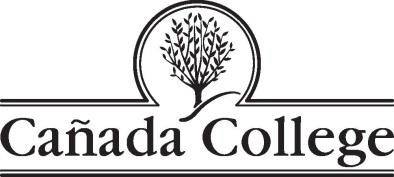 PBC Strategic Enrollment Management CommitteeMEETING MINUTESWednesday, December 4, 2019Building 8 - Room 1109:00 – 10:00 a.m.Agenda ItemDiscussion LeadAgenda OverviewRobinson and EngelOnline InstructionNick DeMello (DE Coordinator via video)Dr. Robinson, VPICommittee reviewed Nick DeMello’s prepared remarks as well as his five recommendations:Target bottle-neck classes for online developmentCollege, create and share modular study resourcesEnable synchronous online engagement (e.g., Cranium Café)Provide more flexible, credible tools for online assessment (e.g., Proctorio)Partner with other schools to serve a wider audiences (California Community College Online Education Initiative – if we join we think Proctorio and Cranium Café might be available for discounted rates)100% online programs of studyAlex Claxton, PRIEKE:  Last year, we expressed a value that we are not an “online college” but that we do want to offer things online….in the case of multiple sections, having at least one online could be a goal?  DiscussHyla – some sections that have only one section it is either F2F, online or hybrid – we can’t have one of each.  But for those that could go online, let’s consider hybrid to make sure there’s a face to face lab at least.TR:  It’s a delicate balance.  There are equity and accessibility issues.  The California virtual college will help (the residency issue will go away?) so students can take one or two classes elsewhere…??What do we want to do?The CA Virtual Campus is just in state but it’s hard for the college to become a part of it.Ruth:  People can’t take our onlne classes from out of state because it’s too complicate (the other state has to approve) – people really don’t do it.James:  sometimes we fly a bit blind in the scheduling online classes.  We guess.  If it’s not filling F2F we try it online and then it fills.  X% of HSS courses are already online. Maybe we shouldn’t go for the easy enrollment but to be much more strategic.  It would help to have some guidelines.  Some Depts and faculty are almost 100% online.  Is there a ratio we want to recommend?  Important questions about online scheduling exist.Max:  Lots of good things are happening across campus; faculty are talking about good online pedagogy.  SO the big question of policy or college direction (% of courses) – and being intentional and specific about programs 100% online – that still needs attention. It seems like the ones that are 100% online its just a coincidence.  If we are more deliberate and then we market that.  What would Cañada’s Online College look like?  How would we know these are what students want and how would we promote them?Manuel:  These conversations are happening in Guided Pathways.  To what degree will we put these ideas for strategic focus? When do they become most important?  First to focus on?  If we don’t do that, we burn out with trying to too much at once.We’re doing what we can now to meet the threshold that keeps us accountable, but if we consider moving to growth or transformation, let’s really look at equity re online education…who are our students in online courses? Marisol – hot spots are an issue.  A lot of students don’t have internet access to complete their work.  Students living in shelters or places they don’t have wifi.  Promise is hearing a lot more of these stories.  TLC is offering hot spots…Diana – It’s not just TLC.  All students can check out the hot spots for one week at a time.Leonor:  Does the whole District have to join the Consortium?  Answer:  noJames:  If we consider our area, and our students in the Silicon Valley…..participating in CVC seems like it would be an important part of our identity, perhaps.  On CVC, if an online class is full, it will give them nearby options….Tammy, let’s be realistic about our demographics.  High cost, aging.  The people we might be targeting for this might be 16-35 for online courses and programs.  They may not be living here….We want to be a face to face campus, we also have to deal with the realities of the region in which we live.  Our students live further out and it may be harder for them to come here….James:  considering Hybrid might be important, depending on who we’re serving.  It keeps them connected.  Depending on the students, this might be a better option….Manuel:  student services have to be online if we’re making this a push!  Back to this a priority….can we do it?  What would we need in order to get that?  Equity issues?Max: now we ask our students services programs to think about their ability Manuel:  Before we make a strategic push online, we really will need a more nuanced analysis of our disproportionately impacted students.  We are an HSI.  [KE showed the DI data of fall 2018 courses success by modality in the ISER and the Committee considered the data – this would really need to be expanded to look at courses, and the place of residence of students, perhaps – and to refine how the the hybrid courses were structured….]Leonor: Are there still dead zones in our service area where there is no internet access, even with a hotspot?Marisol:  laptops!  Some students don’t have access to them.  Mayra:  students use their phones and libraries to complete their homework Diana:  how much for For about 15 hot spots it costs about $5000 per year depending on factors.  Library also has chrome books and laptops for loan.Ron:  these are less utilized (Chromebooks)Hyla:  Chromebooks have to be connected to work.Moving towards a planPlanning for a January RetreatDr. Engel, PRIEDr. Robinson, VPIShall we invite others to the retreat?  Nick DeMello?  The Guided Pathways Steering Committee who are working on these topics?ADJOURN